NAME: ……………………………………..……	DATE: ………………………………………..............SCHOOL……………………………………………………………………………………………………………………….ADM NO: .…………….……….……..…..…….. 	CANDIDATE’S SIGNATURE: …………..………..443 / 1AGRICULTURE PAPER ONEFORM THREETIME: 2 HOURSTERM TWO								FORM THREEINSTRUCTIONS TO CANDIDATESWrite your name and admission number in the spaces provided above. This paper has THREE sections: A , B and C.Answer ALL the questions in section A and B and any TWO questions in  section C.ALL answers MUST be written in the spaces provided. FOR EXAMINERS USE ONLYSECTION A (30 MARKS)Answer all questions in this section in the spaces provided.State two advantages of intensive farming system.						     (1 mk)……………………………………………………………………………………………………………..……………………………………………………………………………………………………………..Outline four effects of application of nitrogenous fertilizers on tomatoes.			    (2 mks)……………………………………………………………………………………………………………..……………………………………………………………………………………………………………..……………………………………………………………………………………………………………..……………………………………………………………………………………………………………..List four ways which are used to control stalk borers in maize.				                (2 mks)……………………………………………………………………………………………………………..……………………………………………………………………………………………………………..……………………………………………………………………………………………………………..……………………………………………………………………………………………………………..Give four factors that influence the quantity of water used in the farm.			                (2 mks)……………………………………………………………………………………………………………..……………………………………………………………………………………………………………..……………………………………………………………………………………………………………..……………………………………………………………………………………………………………..List four factor considered when siting a nursery bed	                                                                (2 mks)……………………………………………………………………………………………………………..……………………………………………………………………………………………………………..……………………………………………………………………………………………………………..……………………………………………………………………………………………………………..List three causes of land subdivision and land fragmentation 	                                                  (1½ mk)……………………………………………………………………………………………………………..……………………………………………………………………………………………………………..……………………………………………………………………………………………………………..……………………………………………………………………………………………………………..Give four methods of layering in crop production.						    (2 mks)……………………………………………………………………………………………………………..……………………………………………………………………………………………………………..……………………………………………………………………………………………………………..……………………………………………………………………………………………………………..Outline four adaptive features of a weed to establishment	                                                    (2 mks)……………………………………………………………………………………………………………..……………………………………………………………………………………………………………..……………………………………………………………………………………………………………..……………………………………………………………………………………………………………..Give four disadvantages of landlordism tenancy system of land tenure.			                (2 mks)……………………………………………………………………………………………………………..……………………………………………………………………………………………………………..……………………………………………………………………………………………………………..……………………………………………………………………………………………………………..List two types of labour record kept on the farm.						                 (1 mk)……………………………………………………………………………………………………………..……………………………………………………………………………………………………………..Give reason as to why the following practices are carried out in preparation of planting materials.Seed dressing.										                (½ mk)…………………………………………………………………………………………………………Seed innoculation.									                (½ mk)…………………………………………………………………………………………………………Chitting.										                (½ mk)…………………………………………………………………………………………………………Identify four ways of achieving plant population in an agricultural farm	                            (2 mks)……………………………………………………………………………………………………………..……………………………………………………………………………………………………………..……………………………………………………………………………………………………………..……………………………………………………………………………………………………………..State four ways in which biological agents influence soil formation.			                (2 mks)……………………………………………………………………………………………………………..……………………………………………………………………………………………………………..……………………………………………………………………………………………………………..……………………………………………………………………………………………………………..Besides providing water to the plants.  State two other uses of flood water to rice field.	     (1 mk)……………………………………………………………………………………………………………..……………………………………………………………………………………………………………..Outline four reasons for pruning fruits crops.						                (2 mks)……………………………………………………………………………………………………………..……………………………………………………………………………………………………………..……………………………………………………………………………………………………………..……………………………………………………………………………………………………………..State four importance of breaking hard pan in land preparation.				                (2 mks)……………………………………………………………………………………………………………..……………………………………………………………………………………………………………..……………………………………………………………………………………………………………..……………………………………………………………………………………………………………..How are the following conditions prevented in carrot production				    (2 mks)Forking.…………………………………………………………………………………………………………Greening of root tuber.…………………………………………………………………………………………………………SECTION B: (20 MARKS)Answer all questions in this section in the spaces provided.The illustration below shows a layout of a method of making compost manure.  Study it correctly and answer the questions that follow.Identify the method above.								                 (1 mk)…………………………………………………………………………………………………………Using letters X, Y and Z and arrows complete the diagram above.			                (4 mks)The diagrams below A and B illustrates some field pests study them carefully and answer the questions that follow.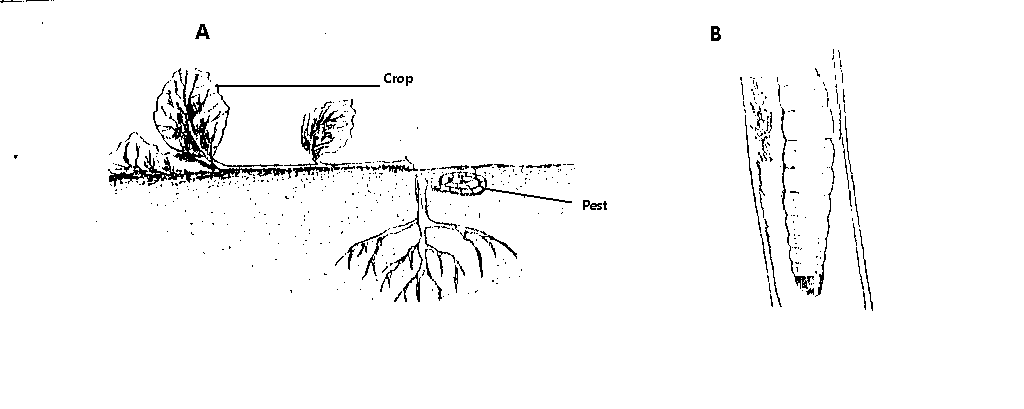 Identify pests A and B.                                                                                                               (1 mk)……………………………………………………………………………………………………………………………………………………………………………………………………………………State two damages caused by pest B to a crop of maize.                                                          (2 mks)……………………………………………………………………………………………………………………………………………………………………………………………………………………Give two cultural practices carried out to control the pest in A.                                               (2 mks) ……………………………………………………………………………………………………………………………………………………………………………………………………………………Below are diagrams of weed study them and answer the questions that follow.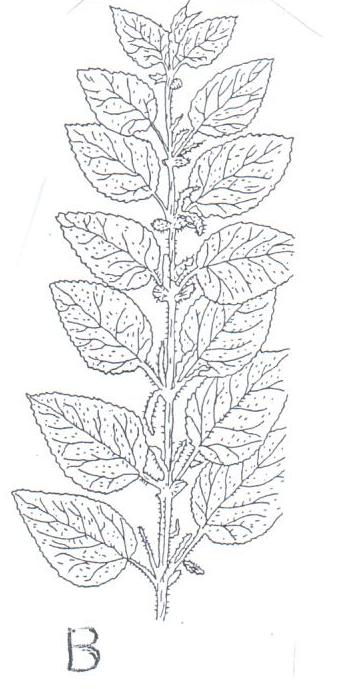 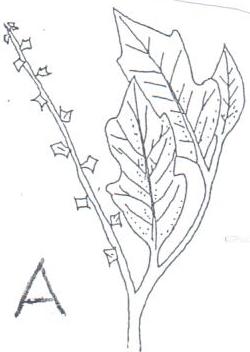 Identify weeds									                            (2 mks)……………………………………………………………………………………………………………………………………………………………………………………………………………………Explain why it’s difficult to control the above weeds.				                 (1 mk)…………………………………………………………………………………………………………Mention two benefits of weed B to the farm.						                (2 mks)……………………………………………………………………………………………………………………………………………………………………………………………………………………Study the following diagram and answer questions that follow.				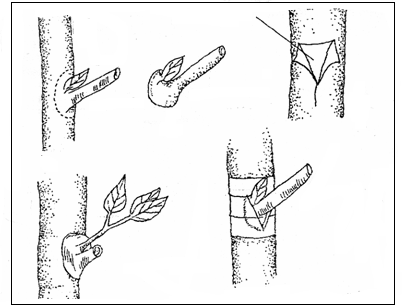 Name the practice shown in the above diagram.		                                                     (1 mk)…………………………………………………………………………………………………………Identify parts A and B.							                            (2 mks)……………………………………………………………………………………………………………………………………………………………………………………………………………………Give two advantages of the above operation shown on the diagram in crop production.        (2 mks)…………………………………………………………………………………………………………………………………………………………………………………………………………………………………………………………………………………………………………………………………………………………………………………………………………………………………………SECTION C (40 MARKS)Answer any two questions in this section in the spaces provided.Discuss five factors considered when choosing a type of irrigation.			              (10 mks)Explain five structural methods of soil erosion control.					  (10 mks)Describe ten management practices carried out on a nursery to ensure proper seedling development.												  (10 mks)Discuss five benefits from practicing minimum tillage.				              (10 mks)Explain five methods of drainage							                (5 mks)Explain five factors to consider when choosing maize varieties for different ecological zones in Kenya.											                (5 mks)Outline ten effects of wind on agricultural production.		                                      (10 mks)SECTIONQUESTIONSMAXIMUM SCORECANDIDATES SCOREA1   –  1730B18  –  2120C20C20TOTAL90